Reception Weekly Plan 1.6.20Reception Weekly Plan 1.6.20Reception Weekly Plan 1.6.20Reception Weekly Plan 1.6.20Reception Weekly Plan 1.6.20Reception Weekly Plan 1.6.20Everyday your child must;Everyday your child must;Everyday your child must;Everyday your child must;Everyday your child must;Everyday your child must;Daily work out Cosmic Yoga – Under the Seahttps://www.youtube.com/watch?v=qC83oFEeVZADaily work out Cosmic Yoga – Under the Seahttps://www.youtube.com/watch?v=qC83oFEeVZA Practice their;Write my namePractise saying the letter names and sounds using the sound mat, “the name is…the sound is…”Practise saying the non- decodable words on the sound mat. Count from 0-20 then from 20-0.Practise handwriting one letter in your book.10 minutes of reading.Listen to a story.Sing the rhyme:Sing and listen to the rhyme every day. 1, 2, 3, 4, 5https://www.youtube.com/watch?v=9ir_l7qTiZ4Sing the rhyme:Sing and listen to the rhyme every day. 1, 2, 3, 4, 5https://www.youtube.com/watch?v=9ir_l7qTiZ4Discuss the Weather Discuss the weather and record on a daily weather chart- what is the temperature? Do we have to take any measures against the weather? (Sun lotion and a hat). 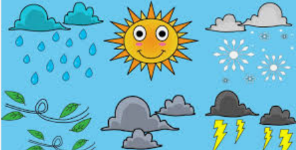 Phonics/  MathsPhonics/  MathsPhonics/  MathsPower of Reading and TopicPower of Reading and TopicMondayToday is a phonics dayPhonics day 1 - MondayListen to https://www.youtube.com/watch?v=TvMyssfAUx0 Ask your child to write the words on their whiteboard. As an extra challenge, write a simple sentence using one or more of the words.Ask your child to write the words on their whiteboard. As an extra challenge, write a simple sentence using one of the non-decodable words. Phonics follow-up activities will be available on your child’s Education City account and must be completed.DfE daily phonics are showing live on YouTube at 10am. https://www.youtube.com/channel/UCP_FbjYUP_UtldV2K_-niWwToday is a phonics dayPhonics day 1 - MondayListen to https://www.youtube.com/watch?v=TvMyssfAUx0 Ask your child to write the words on their whiteboard. As an extra challenge, write a simple sentence using one or more of the words.Ask your child to write the words on their whiteboard. As an extra challenge, write a simple sentence using one of the non-decodable words. Phonics follow-up activities will be available on your child’s Education City account and must be completed.DfE daily phonics are showing live on YouTube at 10am. https://www.youtube.com/channel/UCP_FbjYUP_UtldV2K_-niWwToday is a phonics dayPhonics day 1 - MondayListen to https://www.youtube.com/watch?v=TvMyssfAUx0 Ask your child to write the words on their whiteboard. As an extra challenge, write a simple sentence using one or more of the words.Ask your child to write the words on their whiteboard. As an extra challenge, write a simple sentence using one of the non-decodable words. Phonics follow-up activities will be available on your child’s Education City account and must be completed.DfE daily phonics are showing live on YouTube at 10am. https://www.youtube.com/channel/UCP_FbjYUP_UtldV2K_-niWwOur new book is called Billy’s Bucket. This book will be explored over 7 weeks.We will be sending photos of pages with questions you can ask your child along with tasks relating to specific pages of the story. Please take our beginning of topic quiz by using https://create.kahoot.it/share/start-of-new-topic/18548e18-5414-49ae-a388-aabc6bbc1957 Our new book is called Billy’s Bucket. This book will be explored over 7 weeks.We will be sending photos of pages with questions you can ask your child along with tasks relating to specific pages of the story. Please take our beginning of topic quiz by using https://create.kahoot.it/share/start-of-new-topic/18548e18-5414-49ae-a388-aabc6bbc1957 Creative ActivityUsing your paints or colouring pencils can you draw a fish using the example from our song of the week. Can you label the fish with its different parts as an extra challenge? You could even watch this helpful video as a guide.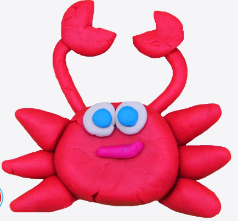 https://www.youtube.com/watch?v=NW7BFwDogh8  This activity only needs to be done once over the week. Play- dough challengeCan you use your playdough to make a crab.This activity only needs to be done once over the week. Creative ActivityUsing your paints or colouring pencils can you draw a fish using the example from our song of the week. Can you label the fish with its different parts as an extra challenge? You could even watch this helpful video as a guide.https://www.youtube.com/watch?v=NW7BFwDogh8  This activity only needs to be done once over the week. Play- dough challengeCan you use your playdough to make a crab.This activity only needs to be done once over the week. Creative ActivityUsing your paints or colouring pencils can you draw a fish using the example from our song of the week. Can you label the fish with its different parts as an extra challenge? You could even watch this helpful video as a guide.https://www.youtube.com/watch?v=NW7BFwDogh8  This activity only needs to be done once over the week. Play- dough challengeCan you use your playdough to make a crab.This activity only needs to be done once over the week. Creative ActivityUsing your paints or colouring pencils can you draw a fish using the example from our song of the week. Can you label the fish with its different parts as an extra challenge? You could even watch this helpful video as a guide.https://www.youtube.com/watch?v=NW7BFwDogh8  This activity only needs to be done once over the week. Play- dough challengeCan you use your playdough to make a crab.This activity only needs to be done once over the week. Creative ActivityUsing your paints or colouring pencils can you draw a fish using the example from our song of the week. Can you label the fish with its different parts as an extra challenge? You could even watch this helpful video as a guide.https://www.youtube.com/watch?v=NW7BFwDogh8  This activity only needs to be done once over the week. Play- dough challengeCan you use your playdough to make a crab.This activity only needs to be done once over the week. Creative ActivityUsing your paints or colouring pencils can you draw a fish using the example from our song of the week. Can you label the fish with its different parts as an extra challenge? You could even watch this helpful video as a guide.https://www.youtube.com/watch?v=NW7BFwDogh8  This activity only needs to be done once over the week. Play- dough challengeCan you use your playdough to make a crab.This activity only needs to be done once over the week. TuesdayToday is a maths day Maths day 1 - TuesdayAsk your adult to give you a handful of objects but not to tell you how many there are. Can you estimate (a good guess) how many objects there are? To check your estimation use you counting strategy of lining them up and touching each one as you count them. Complete the pages 10 and 11 in your addition and subtraction maths book. Maths follow-up activities will be available on your child’s Education City account and must be completed.Today is a maths day Maths day 1 - TuesdayAsk your adult to give you a handful of objects but not to tell you how many there are. Can you estimate (a good guess) how many objects there are? To check your estimation use you counting strategy of lining them up and touching each one as you count them. Complete the pages 10 and 11 in your addition and subtraction maths book. Maths follow-up activities will be available on your child’s Education City account and must be completed.Today is a maths day Maths day 1 - TuesdayAsk your adult to give you a handful of objects but not to tell you how many there are. Can you estimate (a good guess) how many objects there are? To check your estimation use you counting strategy of lining them up and touching each one as you count them. Complete the pages 10 and 11 in your addition and subtraction maths book. Maths follow-up activities will be available on your child’s Education City account and must be completed.I will be posting a picture of a gift wrapped present. Discuss what you think is inside the present and give your reasons as to why you think that. Encourage your child to draw a picture of what they think is inside the present and write a sentence to match. (We will post an example on 2.6.20)We will be recapping our previous topic by looking at a map of the UK. Can the children point out Stockton, where the sea and land is, what the local river is called and name the 4 countries of the UK? (We will post a picture of the map on 2.6.20) I will be posting a picture of a gift wrapped present. Discuss what you think is inside the present and give your reasons as to why you think that. Encourage your child to draw a picture of what they think is inside the present and write a sentence to match. (We will post an example on 2.6.20)We will be recapping our previous topic by looking at a map of the UK. Can the children point out Stockton, where the sea and land is, what the local river is called and name the 4 countries of the UK? (We will post a picture of the map on 2.6.20) WednesdayToday is a phonics dayPhonics day 2 - WednesdayListen to  https://www.youtube.com/watch?v=R087lYrRpgYAsk your child to write the words on their whiteboard. As an extra challenge, write a simple sentence using one or more of the words.Phonics follow-up activities will be available on your child’s Education City account and must be completed.DfE daily phonics are showing live on YouTube at 10am. https://www.youtube.com/channel/UCP_FbjYUP_UtldV2K_-niWwToday is a phonics dayPhonics day 2 - WednesdayListen to  https://www.youtube.com/watch?v=R087lYrRpgYAsk your child to write the words on their whiteboard. As an extra challenge, write a simple sentence using one or more of the words.Phonics follow-up activities will be available on your child’s Education City account and must be completed.DfE daily phonics are showing live on YouTube at 10am. https://www.youtube.com/channel/UCP_FbjYUP_UtldV2K_-niWwToday is a phonics dayPhonics day 2 - WednesdayListen to  https://www.youtube.com/watch?v=R087lYrRpgYAsk your child to write the words on their whiteboard. As an extra challenge, write a simple sentence using one or more of the words.Phonics follow-up activities will be available on your child’s Education City account and must be completed.DfE daily phonics are showing live on YouTube at 10am. https://www.youtube.com/channel/UCP_FbjYUP_UtldV2K_-niWwI will be posting a picture of a gift wrapped present from yesterday. Ask the children to discuss their most favourite presents they may have been given for their birthday or Christmas. Ask your child to draw a picture of their favourite gift and label it to tell other people what that gift is. I will be posting a picture of a gift wrapped present from yesterday. Ask the children to discuss their most favourite presents they may have been given for their birthday or Christmas. Ask your child to draw a picture of their favourite gift and label it to tell other people what that gift is. ThursdayToday is a maths dayMaths day 2 - ThursdayUse the number cards in your pack, cut them out and put them in order from 0-20. Ask your adult to mix them up for you. Can you order them again?Complete the pages 10 and 11 in your addition and subtraction maths book. Maths follow-up activities will be available on your child’s Education City account and must be completed.Today is a maths dayMaths day 2 - ThursdayUse the number cards in your pack, cut them out and put them in order from 0-20. Ask your adult to mix them up for you. Can you order them again?Complete the pages 10 and 11 in your addition and subtraction maths book. Maths follow-up activities will be available on your child’s Education City account and must be completed.Today is a maths dayMaths day 2 - ThursdayUse the number cards in your pack, cut them out and put them in order from 0-20. Ask your adult to mix them up for you. Can you order them again?Complete the pages 10 and 11 in your addition and subtraction maths book. Maths follow-up activities will be available on your child’s Education City account and must be completed.I will be posting a picture of the gift wrapped present. Children to listen to the questions set by myself and answer them. When else would you find an object like this? Where else have you seen an object like this? Who is this box for? How do you know? Who is this person? How do you know? I will be posting a picture of the gift wrapped present. Children to listen to the questions set by myself and answer them. When else would you find an object like this? Where else have you seen an object like this? Who is this box for? How do you know? Who is this person? How do you know? FridayToday is a topic dayListen to the linked story told by Mrs Pybus. Video will be on the class story. Listen to the questions asked by Mrs Pybus and discuss them with your child. Today is the last opportunity to finish any tasks set on Education City to gain extra Dojo points. Today is a topic dayListen to the linked story told by Mrs Pybus. Video will be on the class story. Listen to the questions asked by Mrs Pybus and discuss them with your child. Today is the last opportunity to finish any tasks set on Education City to gain extra Dojo points. Today is a topic dayListen to the linked story told by Mrs Pybus. Video will be on the class story. Listen to the questions asked by Mrs Pybus and discuss them with your child. Today is the last opportunity to finish any tasks set on Education City to gain extra Dojo points. Today is a topic dayListen to the linked story told by Mrs Pybus. Video will be on the class story. Listen to the questions asked by Mrs Pybus and discuss them with your child. Today is the last opportunity to finish any tasks set on Education City to gain extra Dojo points. Today is a topic dayListen to the linked story told by Mrs Pybus. Video will be on the class story. Listen to the questions asked by Mrs Pybus and discuss them with your child. Today is the last opportunity to finish any tasks set on Education City to gain extra Dojo points. 